SMART - SELF-CONSULTATION FORMPlease provide your full contact details.CREATING YOUR PERFECT GARDEN ROOM/OFFICESTEP 1 - A sketch of the layout of your garden and your building specification:To include:~ Layout of your garden~ Position of the garden room~ Measurements of site~ door type(s) and positions~ window types and positions~ Fuse board position in your house/garage and the nearest entry point in the garden room~ Double socket positions~ Partition wall location and door position (if required)~ External light positions (if required)~ Decking position (if required)An example of a layout plan. This can be hand drawn or created on a computer.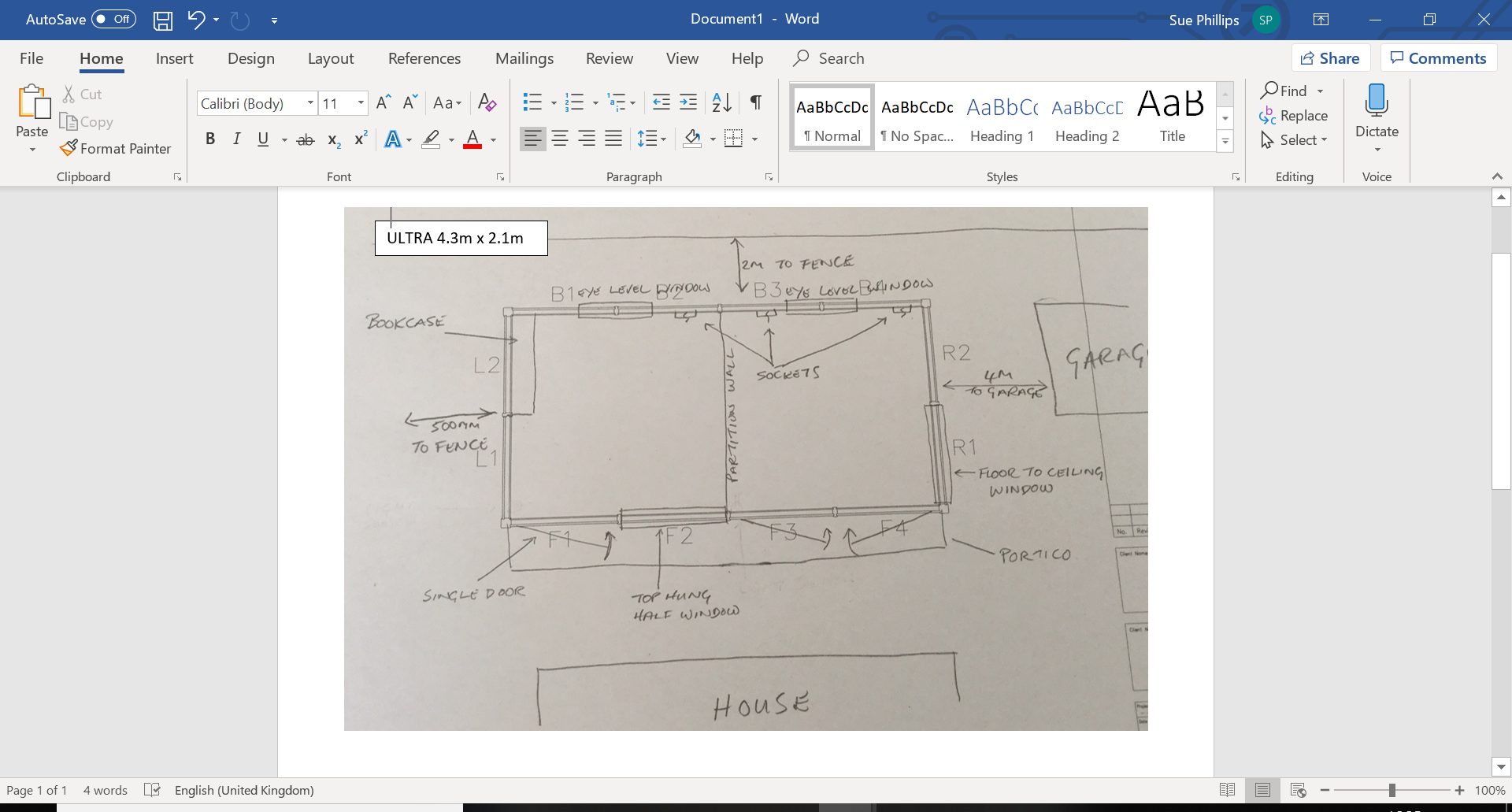 Tips for planning your layout:Stand in the chosen position of the garden room in your garden and think about where you want your view to be when you are inside it.Start by designing the inside first, think about where you want your desk/furniture etc.Once you have done this, the best positions for the doors and windows should become clear.Don’t forget ventilation – a lot of floor to ceiling glass looks nice, but ensure you add a few opening windows to get some air flow.We recommend a minimum gap of 500mm to all boundaries for all buildings under 15sqm, and 1m for all those over 15sqm.STEP 2 – Other areas to consider:If there are any areas that are not clear, or you are having trouble with, or you have more bespoke requirements, then please don’t worry, these elements can all be discussed with you during your telephone consultation.STEP 3 – GroundworksIf you prefer to use your own contractor to lay the base, then we can provide you with our specification.STEP 4 – ElectricsIf you prefer to use your own electrician, then we can provide you with our specification.STEP 5 – Required ImagesOnce you have completed this form and created your layout sketch, could you please return it to us along with:Photos or a video of:~ The front of your house clearly showing where our vans can park~ The route from the front of the house to the installation site~ The location you wish to install the building in the garden~ Your fuse board clearly showing its location and the fuses within inPlease email this completed form to: contactus@smartgardenoffices.co.ukWe suggest that the videos or images are sent via the free ‘WeTransfer’ service to the above email address: https://wetransfer.com/Once we have your information, one of friendly consultants will call you as soon as we are able, to finalise details and from this we will then provide you with an itemised quotation and a CAD drawing for your desired building.We look forward to speaking to you soon.The Team at SMARTNAMEADDRESSHOME TELEPHONE NUMBERMOBILE PHONE NUMBEREMAIL ADDRESSRANGE REQUIRED: Ultra, Temple Folly, Suffolk Barn, Affinity, Belle, Key Studio or ClassicSIZE REQUIRED: Please refer to catalogueWHAT DO YOU PLAN TO USE YOUR BUILDING FOR?PORTICO POSITION: ULTRA ONLYFront / left elevation / right elevation / no porticoROOFLINE:Low line / High line / View line, / Mono pitch / HiddenOPTIONAL CANOPY: AFFINITY ONLY1m / 2m / 3m / 4mUPVC COLOUR:Black / Grey / White / Cream / OakINTERIOR FINISH:Popular 1 / Popular 2 / New England 1 / New England 2 / Aspen / FlushINTERIOR LIGHTING:4 bar ceiling mounted spotlights / LED downlightsEXTERIOR COLOUR (when applicable):Brick / Shale / Mallard / Sea Foam Green / Island Breeze / Chamois / Black flood, / Clunch / Oxford stone / Purbeck stone / Ball green / Cinder rose / Green blueFLOORING:LAMINATE – White Oak / Grey Oak / Light Oak / Medium Oak / Dark oakCARPET – Forest Green / Moorland Spring / Anthracite / Soft blue / SandstormVINYL – Wood effect PARITION WALL WITH NO INTERNAL DOORPARTITION WALL WITH INTERNAL DOOROpening door / Sliding doorHEATING:Oil filled thermostatically controlled portable radiator / Underfloor heating & laminate flooring / Wall mounted heater /  climate control unitEXTERNAL LIGHTINGPuddle lighting in portico or soffits / contemporary lights / drop lanterns / bulkhead lights. *With or without a motion sensor.DECKING:1.5m deck to front elevation‘CLIP-IN FRAME’ VENETIAN BLINDSDESKS:Boomerette / Single boomerang / Double boomerang / Horseshoe.*Please indicate colour: white, beech or walnutBOOKCASES:Full height / under eye level window height / half height.*Please indicate colour: white, beech or walnutBURGLAR ALARMBLUETOOTH SPEAKERSWATER BUTT:250L / 100L slimlineROOF LIGHTS:Do you require SMART to install a suitable base?Do you require SMART to carry out the electrical connection?